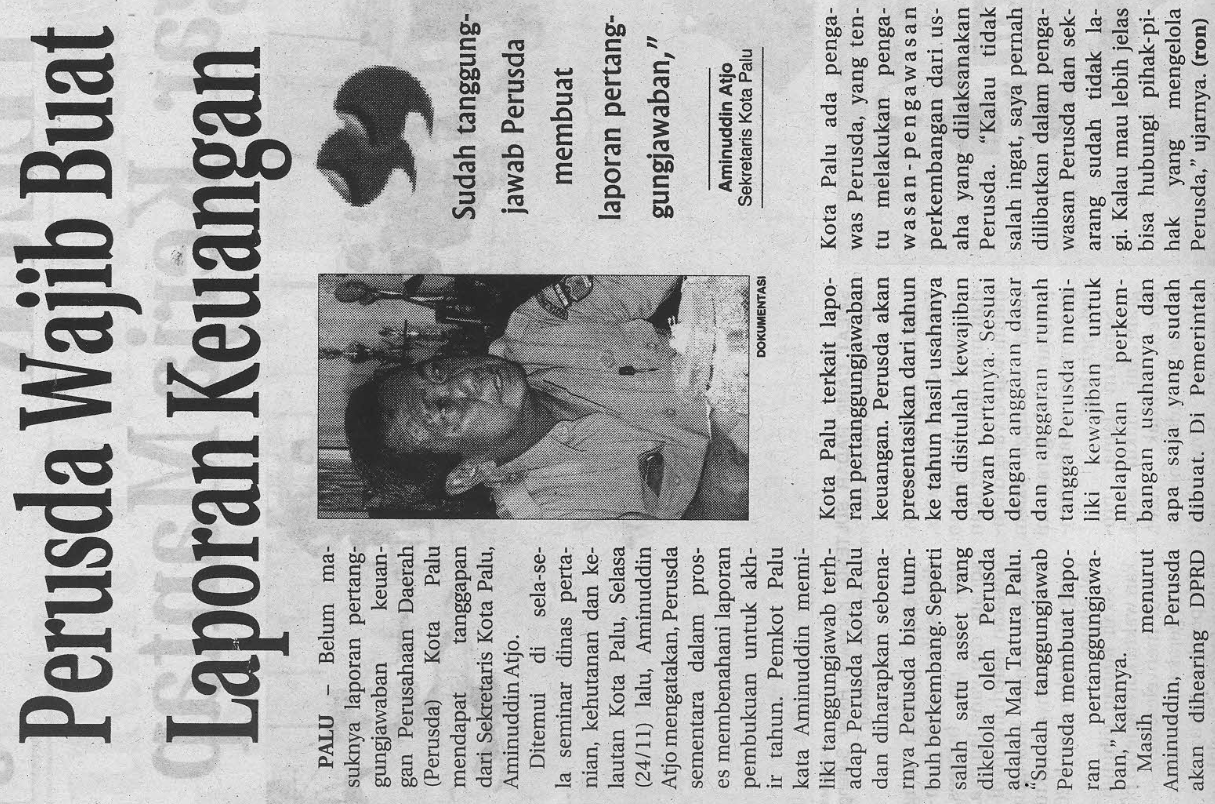 Harian    :Radar SultengKasubaudSulteng IHari, tanggal:Minggu, 29 November  2015KasubaudSulteng IKeterangan:Perusda Wajib Buat Laporan KeuaganKasubaudSulteng IEntitas:PaluKasubaudSulteng I